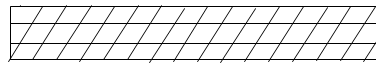 çilek   üç    Selçuk  almış                                        çıkar Elçin  çantanı artık                              çekti  çürük dişini  Ayça                               çak    yere  çiviyi  Seçil                                çok    soru Burçin çözdü                                   açık   çatı   kalmış Çetin                                      açtı   çörek  içli    Elçin